Page 281. Exercice 54.Soit RDS un triangle rectangle en S. RD = 6,5 cm ; DS = 2,5 cm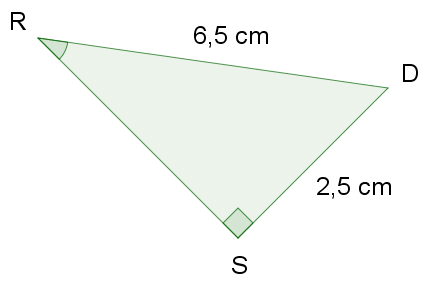 a. Exprime le sinus de l'angle  en fonction des longueurs des côtés du triangle.b. Déduis-en la mesure arrondie au degré de l'angle .